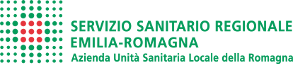 Aggiornamento continuo MMG AUSL Romagna - Ambito di RiminiGestione integrata ospedale-territorio del paziente con scompenso cardiaco2 Aprile 2022 ore 9-13Sala “Sole” Centro Congressi SGR    Rimini    Via Chiabrera, 34Moderatori:  	Dott. Grosseto Daniele (Direttore  U.O. Cardiologia Riccione)			Dott. Sacchetti Bruno Doriano (MMG Rimini)			Dr.ssa Grani Mascia  (MMG Rimini)9.00- 9.10	Dr.ssa Dappozzo Antonella		Direttore U.O. Cure Primarie RiminiIntroduzione9.10–9.30	Dr.ssa Carigi Samuela		Dirigente medico U.O. Cardiologia RiminiEpidemiologia, fisiopatologia e clinica dello scompenso cardiaco9.30 –9.50	 Dr.ssa Amati Silvia		Dirigente medico U.O. Cardiologia RiminiTerapia dello scompenso cardiaco9.50-10.05 	DISCUSSIONE10.05-10.20	 Dr.ssa Marzo Francesca Dirigente medico U.O. Cardiologia RiminiAmbulatorio ospedaliero dello scompenso cardiaco10.20 –10.40	Dr.ssa De Giovanni  Raffaella		Direttore U.O. Medicina Interna II RiminiLa gestione della degenza ospedaliera e relazione con il territorio10.40 –10.50 	Dott. Pellegrini Matteo Dirigente medico U.O. Cure Primarie RiminiLa gestione territoriale10.50 –11.20	Dr.ssa Grani MasciaMMGIl ruolo del Medico di Medicina Generale11.20 – 11.35	Dr.ssa Marcaccini Fabiana		Responsabile Organizzativo Case della Salute – Ambito di RiminiIl ruolo dell’infermiere della cronicità11.35 – 11.50  Dott. La Vecchia Francesco		Cardiologo territorialeIl ruolo del Medico del Cardiologo territoriale11.50 – 12.00  Dott. Fabrizio Drudi		Palliativista RiminiLe cure palliative nello scompenso cardiaco12.00 – 12.10  Dr.ssa Sciamanna ManuelaDirigente medico U.O. Cure Primarie RiminiLa telemedicina nella patologia cronica12.10 – 12.30  Discussione12.30 		Conclusione e compilazione questionari ECMResponsabile del corso: Dott. Masi AngeloL’evento è stato presentato alla Regione Emilia Romagna per l’accreditamento ai fini ECM ed è in attesa di approvazione.Per informazioni:Masi Angelo – Dipartimento Cure Primarie e Medicina di Comunità Rimini Tel. 0541 653404      e-mail: angelo.masi@auslromagna.itSede dell’evento: Sala “Sole” Centro Congressi SGR    Rimini    Via Chiabrera, 34